Zatwierdził SWZ – Kierownik Zamawiającego – Prezes Zarządu Maciej Bieliński	……………………………………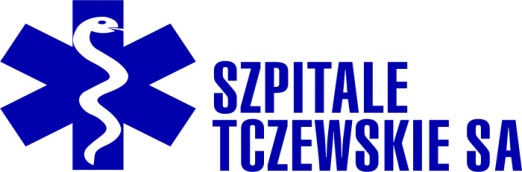 SPECYFIKACJA WARUNKÓW ZAMÓWIENIA (SWZ)Postępowanie nr 01/PN/2021Uwaga!!! Przed przygotowaniem oferty oraz zadaniem zapytań do postępowania należy dokładnie zapoznać się ze SWZSPECYFIKACJA WARUNKÓW ZAMÓWIENIA (SWZ)Postępowanie nr 01/PN/2021Uwaga!!! Przed przygotowaniem oferty oraz zadaniem zapytań do postępowania należy dokładnie zapoznać się ze SWZz dnia: 17-05-2021r.z dnia: 17-05-2021r.I. Nazwa i adres Zamawiającego, oraz dane kontaktowe jednostkiSZPITALE TCZEWSKIE SPÓŁKA AKCYJNAUL. 30-go STYCZNIA 57/58, 83-110 TCZEW. TEL./FAX 58.777.66.73 Adres poczty elektronicznej: dombrowski.robert@szpitaletczewskiesa.plAdres strony internetowej: www.szpitaletczewskiesa.plKRS:0000386185, NIP: 593-25-26-795, REGON: 220620689II. Adres strony internetowej na której prowadzone jest postępowanie i na której udostępniane będą zmiany i wyjaśnienia treści SWZ oraz wszystkie inne dokumenty zamówienia bezpośrednio związane z postępowaniem o udzielenie zamówieniahttps://platformazakupowa.pl/pn/szpitaletczewskiesa(Strona internetową Zamawiającego – www.szpitaletczewskiesa.pl,zakładka “Przetargi” – “Link do Platformy Zakupowej Zamawiającego”)III. Tryb udzielenia zamówieniaIII.A. Informacja o uprzedniej ocenie ofert, zgodnie z art. 139 pzp, jeśli Zamawiający przewiduje odwróconą kolejność ocenyPostępowanie o udzielenie zamówienia klasycznego o wartości równej lub przekraczającej progi unijne,w trybie PRZETARGU NIEOGRANICZONEGO,zgodnie z art. 132 - 139 ustawy z dnia 11 września 2019r. Prawo Zamówień Publicznych (tekst jednolity Dz. U. z 2019 r., poz. 2019 z późn. zm), zwanej dalej „pzp”, wraz z przepisami wykonawczymi do ustawy i niniejszą SWZW NINIEJSZYM PPOSTĘPOWANIU ZAMAWIAJĄCY PRZEWIDUJE MOŻLIWOŚĆ ZASTOSOWANIA PROCEDURY O KTÓREJ MOWA W ART. 139 pzp, tj. Zamawiający może przy zastosowaniu wymienionej procedury najpierw dokonać badania i oceny ofert, a następnie dokonać kwalifikacji podmiotowej Wykonawcy, którego oferta została najwyżej oceniona, w zakresie braku podstaw do wykluczenia oraz spełniania warunków udziału w postępowaniu.IV. Opis przedmiotu zamówieniaDOSTAWA ARTYKUŁÓW ORAZ SPRZĘTU MEDYCZNEGO JEDNORAZOWEGO 
I WIELORAZOWEGO UŻYTKU NA POTRZEBY ZAMAWIAJĄCEGOKod główny CPV: 33.00.00.00-0(Urządzenia medyczne, farmaceutyki i produkty do pielęgnacji ciała)1. Zamawiający dopuszcza podzielenie zamówienia na części, zwane „Pakietami”. 2. Ofertę można składać w odniesieniu do wszystkich części zamówienia (jeden lub więcej pakietów).3. Każda część zamówienia (pakiet) stanowi całość i jest niepodzielny. – zgodnie z opisem przedmiotu zamówienia zawartym w załączniku nr 3 do SWZ.4. Zamawiający do przedmiotowego zamówienia przewidział 62 pakiety, wyszczególnione poniżej:PAKIET 1. Przyrządy do przetaczania płynów i krwi                                                               CPV331940006PAKIET 2. Strzykawki                                                                                                               CPV331413106 PAKIET 3. Igły jednorazowe                                                                                                    CPV331413209 PAKIET 4. Kaniule dotętnicze i pediatryczne                                                                           CPV331412208PAKIET 5. Kaniule do żył obwodowych                                                                                    CPV331412208PAKIET 6. Cewniki do odsysania                                                                                             CPV331412002PAKIET 7. Drobny sprzęt medyczny                                                                                         CPV331900008PAKIET 8. Cewniki, zgłębniki                                                                                                  CPV331412002PAKIET 9. Pojemniki do zbiórki moczu i lewatywy, zaciskacze do pępowiny, przedłużacze do pomp infuzyjnych                                                                                                                                                                       CPV331416006PAKIET 10. Elektrody do EKG, żele, papier do urządzeń medycznych                                   CPV331900008PAKIET 11. Przyrządy i akcesoria do anestezji i resuscytacji                                                  CPV331710009PAKIET 12. Obwody oddechowe i akcesoria do zestawu nieinwazyjnej wentylacji noworodków kompatybilne z aparatem typ nCPAP typ CNO                                                    CPV331572007PAKIET 13. Obwody oddechowe i akcesoria do zestawu nieinwazyjnej wentylacji noworodków, dzieci i dorosłych kompatybilne z aparatem typ AIRVO II                                 CPV331572007PAKIET 14. Obwody oddechowe i akcesoria do zestawu  nieinwazyjnej wentylacji noworodków - kompatybilne z aparatem Precision Flow                                    CPV331572007PAKIET 15. Przyrządy do anestezji i resuscytacji                                                                     CPV331710009PAKIET 16. Laryngoskopy jednorazowego użytku                                                                    CPV331710009PAKIET 17. Zamknięty system pomiaru ciśnienia śródbrzusznego                                         CPV331416006PAKIET 18. Zestawy do przezskórnej gastrostomii endoskopowej                                           CPV331416415PAKIET 19. Narzędzia laparoskopowe, końcówki robocze kompatybilne z generatorem typ GE GEN11TV                                                                                                                            CPV331680005PAKIET 20. Narzędzia laparoskopowe, kleszcze do zamykania i przecinania naczyń kompatybilne z diaternią typ Maxium                                                                                             CPV331680005PAKIET 21. Akcesoria do zabiegów laparoskopowych                                                             CPV331622005PAKIET 22. Akcesoria do zabiegów histeroskopowych                                                            CPV331622005PAKIET 23. Zestawy cewników do hemodializy                                                                       CPV331815007PAKIET 24. Zestawy  cewników do hemodializy                                                                       CPV331815007PAKIET 25. Wzierniki i lusterka                                                                                                 CPV331410000PAKIET 26. Akcesoria do endoskopii I                                                                                     CPV331680005PAKIET 27. Akcesoria do endoskopii II                                                                                   CPV331680005PAKIET 28. Test urazowy                                                                                                         CPV331241312PAKIET 29. Dreny i kaniule do artroskopii                                                                              CPV331622005PAKIET 30. Dreny i implanty do artroskopii                                                                            CPV331831007PAKIET 31. Akcesoria do drenażu                                                                                            CPV331416422PAKIET 32. Koce jednorazowego użytku kompatybilny z urządzeniem ogrzewającym Mistral Air Plus                                                                                                      CPV331622005PAKIET 33. Elektrody jednorazowe do koagulacji                                                                   CPV331680005PAKIET 34. Obłożenia do zabiegów operacyjnych                                                                   CPV331400003PAKIET 35. Obłożenia do zabiegów operacyjnych                                                                   CPV331400003PAKIET 36. Obłożenia do zabiegów ginekologicznych                                                            CPV331400003PAKIET 37. Fartuch medyczny ochronny jednorazowy                                                           CPV331990001PAKIET 38. Fartuchy chirurgiczne jednorazowe                                                                     CPV331990001PAKIET 39. Maski medyczne jednorazowe                                                                               CPV331990001PAKIET 40. Odzież medyczna jednorazowa                                                                              CPV331990001PAKIET 41. Jednorazowy komplet chirurgiczny                                                                       CPV331990001PAKIET 42. Kombinezon ochronny biologiczny                                                                       CPV351134106PAKIET 43. Ochraniacze na obuwie długie jednorazowe                                                        CPV351134106PAKIET 44. Maski ochronne jednorazowe                                                                               CPV181430003PAKIET 45. Obłożenia medyczne jednorazowe                                                                        CPV331400003  PAKIET 46. Zestawy do zabezpieczenia noworodka                                                                 CPV331400003PAKIET 47. Zestawy zabiegowe do wkłucia i cewnikowania                                                  CPV331400003PAKIET 48. Ostrza chirurgiczne  jednorazowego użytku                                                          CPV331414114PAKIET 49. Materiały do sterylizacji                                                                                        CPV331400003PAKIET 50. Pojemniki na odpady medyczne                                                                            CPV331400003PAKIET 51. Myjka do mycia ciała pacjenta                                                                             CPV331400003PAKIET 52. Butelki do długotrwałego odsysania ran, dreny                                                  CPV331416422PAKIET 53. Obwody oddechowe                                                                                               CPV331572007PAKIET 54. Obwody oddechowe                                                                                               CPV331572007PAKIET 55. Igły do znieczuleń                                                                                                  CPV331413216PAKIET 56. Zestaw do znieczulenia, kaniulacji i introduktory                                                  CPV331713002PAKIET 57. Zestaw do pomiaru ciśnienia metodą inwazyjną                                                 CPV331241305PAKIET 58. Artykuły do infuzji                                                                                                 CPV331941203PAKIET 59. Artykuły do zabiegów operacyjnych                                                                     CPV331400003                                                                                                                                PAKIET 60. Butelki dla noworodka                                                                                          CPV336810007 PAKIET 61. Maska nadkrtaniowa                                                                                              CPV331712104PAKIET 62. Zestaw do higieny jamy ustnej                                                                               CPV331410000Przedmiot zamówienia i jego zakres oraz główne parametry zostały szczegółowo opisane w załączniku nr 3 (Opis Przedmiotu Zamówienia) do SWZ – dla każdego pakietu, jak również w projekcie umowy (kwestie formalne) stanowiącym załącznik nr 4 do SWZV. Termin wykonania zamówienia12 miesięcy od dnia zawarcia umowy. Dostawy sukcesywne wg. zamówień częściowych składanych przez Zamawiającego, zgodnie z bieżącym zapotrzebowaniem.VI. Informacja o warunkach udziału w postępowaniu o udzielenie zamówienia O udzielenie zamówienia mogą ubiegać się Wykonawcy, którzy spełniają warunki udziału w postępowaniu dotyczące:zdolności do występowania w obrocie gospodarczym:Zamawiający nie określa warunku w tym zakresie.uprawnień do prowadzenia określonej działalności gospodarczej lub zawodowej, o ile wynika to z odrębnych przepisów:Zamawiający nie określa warunku w tym zakresie.sytuacji ekonomicznej lub finansowej:Zamawiający nie określa warunku w tym zakresie.zdolności technicznej lub zawodowej:Zamawiający nie określa warunku w tym zakresie.Ocena spełniania warunków udziału w postępowaniu nastąpi na podstawie złożonych przez Wykonawcę oświadczeń i dokumentów, zgodnie z cz. IX SWZ.VII. Podstawy wykluczenia o których mowa w art. 108 pzp.Z postępowania o udzielenie zamówienia publicznego wyklucza się obligatoryjnie Wykonawcę w stosunku do którego zachodzi którakolwiek z okoliczności, o których mowa w art. 108 pzp tj.:1) Będącego osobą fizyczną, którego prawomocnie skazano za przestępstwo: a) udziału w zorganizowanej grupie przestępczej albo związku mającym na celu popełnienie przestępstwa lub przestępstwa skarbowego, o którym mowa w art. 258 Kodeksu karnego, b) handlu ludźmi, o którym mowa w art. 189a Kodeksu karnego, c) o którym mowa w art. 228–230a, art. 250a Kodeksu karnego lub w art. 46 lub art. 48 ustawy z dnia 25 czerwca 2010 r. o sporcie, d) finansowania przestępstwa o charakterze terrorystycznym, o którym mowa w art. 165a Kodeksu karnego, lub przestępstwo udaremniania lub utrudniania stwierdzenia przestępnego pochodzenia pieniędzy lub ukrywania ich pochodzenia, o którym mowa w art. 299 Kodeksu karnego, e) o charakterze terrorystycznym, o którym mowa w art. 115 § 20 Kodeksu karnego, lub mające na celu popełnienie tego przestępstwa, f) powierzenia wykonywania pracy małoletniemu cudzoziemcowi, o którym mowa w art. 9 ust. 2 ustawy z dnia 15 czerwca 2012 r. o skutkach powierzania wykonywania pracy cudzoziemcom przebywającym wbrew przepisom na terytorium Rzeczypospolitej Polskiej (Dz. U. 2012 poz. 769 z późn. zm.), g) przeciwko obrotowi gospodarczemu, o których mowa w art. 296–307 Kodeksu karnego, przestępstwo oszustwa, o którym mowa w art. 286 Kodeksu karnego, przestępstwo przeciwko wiarygodności dokumentów, o których mowa w art. 270–277d Kodeksu karnego, lub przestępstwo skarbowe, h) o którym mowa w art. 9 ust. 1 i 3 lub art. 10 ustawy z dnia 15 czerwca 2012 r. o skutkach powierzania wykonywania pracy cudzoziemcom przebywającym wbrew przepisom na terytorium Rzeczypospolitej Polskiej – lub za odpowiedni czyn zabroniony określony w przepisach prawa obcego; 2) Jeżeli urzędującego członka jego organu zarządzającego lub nadzorczego, wspólnika spółki w spółce jawnej lub partnerskiej albo komplementariusza w spółce komandytowej lub komandytowo-akcyjnej lub prokurenta prawomocnie skazano za przestępstwo, o którym mowa w pkt 1); 3) Wobec którego wydano prawomocny wyrok sądu lub ostateczną decyzję administracyjną o zaleganiu 
z uiszczeniem podatków, opłat lub składek na ubezpieczenie społeczne lub zdrowotne, chyba 
że Wykonawca odpowiednio przed upływem terminu do składania wniosków o dopuszczenie do udziału 
w postępowaniu albo przed upływem terminu składania ofert dokonał płatności należnych podatków, opłat lub składek na ubezpieczenie społeczne lub zdrowotne wraz z odsetkami lub grzywnami lub zawarł wiążące porozumienie w sprawie spłaty tych należności; 4) Wobec którego prawomocnie orzeczono zakaz ubiegania się o zamówienia publiczne; 5) Jeżeli Zamawiający może stwierdzić, na podstawie wiarygodnych przesłanek, że Wykonawca zawarł 
z innymi wykonawcami porozumienie mające na celu zakłócenie konkurencji, w szczególności jeżeli należąc do tej samej grupy kapitałowej w rozumieniu ustawy z dnia 16 lutego 2007 r. o ochronie konkurencji i konsumentów złożyli odrębne oferty, oferty częściowe lub wnioski o dopuszczenie 
do udziału w postępowaniu, chyba że wykażą, że przygotowali te oferty lub wnioski niezależnie od siebie; 6) jeżeli, w przypadkach, o których mowa w art. 85 ust. 1 pzp, doszło do zakłócenia konkurencji wynikającego z wcześniejszego zaangażowania tego Wykonawcy lub podmiotu, który należy z Wykonawcą do tej samej grupy kapitałowej w rozumieniu ustawy z dnia 16 lutego 2007 r. o ochronie konkurencji i konsumentów, chyba że spowodowane tym zakłócenie konkurencji może być wyeliminowane w inny sposób niż przez wykluczenie Wykonawcy z udziału w postępowaniu o udzielenie zamówienia.Wykonawca może zostać wykluczony przez Zamawiającego na każdym etapie postępowania o udzielenie zamówienia. Wykonawca nie podlega wykluczeniu w okolicznościach określonych w art. 108 ust. 1 pkt 1, 2, 5 i 6 pzp, jeżeli udowodni Zamawiającemu, że spełnił łącznie następujące przesłanki:naprawił lub zobowiązał się do naprawienia szkody wyrządzonej przestępstwem, wykroczeniem lub swoim nieprawidłowym postępowaniem, w tym poprzez zadośćuczynienie pieniężne;wyczerpująco wyjaśnił fakty i okoliczności związane z przestępstwem, wykroczeniem lub swoim nieprawidłowym postępowaniem oraz spowodowanym przez nie szkodami, aktywnie współpracując odpowiednio z właściwymi organami, w tym organami ścigania, lub Zamawiającym;podjął konkretne środki techniczne, organizacyjne i kadrowe, odpowiednie dla zapobiegania dalszym przestępstwom, wykroczeniom lub nieprawidłowemu postępowaniu, w szczególności:- zerwał wszelkie powiązania z osobami lub podmiotami odpowiedzialnymi za nieprawidłowe postępowanie Wykonawcy,- zreorganizował personel,- wdrożył system sprawozdawczości i kontroli,- utworzył struktury audytu wewnętrznego do monitorowania przestrzegania przepisów, wewnętrznych regulacji lub standardów,- wprowadził wewnętrzne regulacje dotyczące odpowiedzialności i odszkodowań za nieprzestrzeganie przepisów, wewnętrznych regulacji lub standardów.Zamawiający ocenia czy podjęte przez Wykonawcę czynności, o których mowa w pkt. 3, są wystarczające do wykazania jego rzetelności, uwzględniając wagę i szczególne okoliczności czynu Wykonawcy. Jeżeli podjęte przez Wykonawcę czynności, o których mowa w pkt. 3, nie są wystarczające do wykazania jego rzetelności, Zamawiający wyklucza Wykonawcę.VIII. Podstawy wykluczenia, o których mowa w art. 109 ust. 1 pzp, jeśli Zamawiający je przewidujeZAMAWIAJĄCY NIE PRZEWIDUJEIX. Wykaz podmiotowych środków dowodowych, przedmiotowych środków dowodowych oraz innych dokumentów niezbędnych dla przeprowadzenia postępowania I.1.1. Do oferty Wykonawca zobowiązany jest dołączyć aktualne na dzień składania ofert oświadczenie, o którym mowa w art. 125 ust. 1 pzp, że nie podlega wykluczeniu oraz spełnia warunki udziału w postępowaniu opisane przez Zamawiajacego. Przedmiotowe oświadczenie Wykonawca składa w formie Jednolitego Europejskiego Dokumentu Zamówienia (zwanego ESPD lub JEDZ), stanowiącego Załącznik nr 2 do Rozporządzenia Wykonawczego Komisji (EU) 2016/7 z dnia 5 stycznia 2016 r. ustanawiającego standardowy formularz jednolitego europejskiego dokumentu zamówienia. Informacje zawarte w ESPD stanowią wstępne potwierdzenie, że Wykonawca nie podlega wykluczeniu oraz spełnia warunki udziału w postępowaniu.Zamawiający informuje, iż instrukcję wypełnienia ESPD oraz edytowalną wersję formularza ESPD można znaleźć pod adresem: https://www.uzp.gov.pl/baza-wiedzy/prawo-zamowien-publicznych-regulacje/prawo-krajowe/jednolity-europejski-dokument-zamowienia. Zamawiający zaleca wypełnienie ESPD za pomocą serwisu dostępnego pod adresem:  https://espd.uzp.gov.pl/ . W tym celu przygotowany przez Zamawiającego Jednolity Europejski Dokument Zamówienia (ESPD/JEDZ) w formacie *.xml, stanowiący Załącznik nr 2 do SWZ, należy zaimportować do wyżej wymienionego serwisu oraz postępując zgodnie z zamieszczoną tam instrukcją wypełnić wzór elektronicznego formularza ESPD, z zastrzeżeniem poniższych uwag:1) w Części II Sekcji D ESPD (Informacje dotyczące podwykonawców, na których zdolności Wykonawca nie polega) Wykonawca oświadcza czy zamierza zlecić osobom trzecim podwykonawstwo jakiejkolwiek części zamówienia (w przypadku twierdzącej odpowiedzi podaje ponadto, o ile jest to wiadome, wykaz proponowanych podwykonawców), natomiast Wykonawca nie jest zobowiązany do przedstawienia w odniesieniu do tych podwykonawców odrębnych ESPD, zawierających informacje wymagane w Części II Sekcja A i B oraz w Części III;2) w Części IV Zamawiający żąda jedynie ogólnego oświadczenia dotyczącego wszystkich kryteriów kwalifikacji (sekcja α), bez wypełniania poszczególnych Sekcji A, B, C i D;3) Część V (Ograniczenie liczby kwalifikujących się kandydatów) należy pozostawić niewypełnioną.1.2. Dokumenty niezbędne do przeprowadzenia postępowania, składane przez Wykonawców wraz z ofertą:a) Wypełniony i odpowiednio podpisany formularz ofertowy, którego wzór stanowi załącznik nr 1 do SWZ,b) Pełnomocnictwo (pełnomocnictwo powinno zostać przedłożone jako oryginał w postaci elektronicznej opatrzonej kwalifikowanym podpisem elektronicznym, bądź kopii potwierdzonej za zgodność z oryginałem przez notariusza, przy czym potwierdzenie za zgodność z oryginałem odbywa się wówczas za pomocą kwalifikowanego podpisu elektronicznego notariusza) do reprezentowania Wykonawcy - w tym do podpisania oferty, jeśli upoważnienie do reprezentowania Wykonawcy nie wynika bezpośrednio z innych dokumentów załączonych do oferty. Jeśli pełnomocnictwo do reprezentowania Wykonawcy wynika z innych dokumentów, Wykonawca załącza je do oferty (np. odpis lub informacja z Krajowego Rejestru Sądowego, Centralnej Ewidencji i Informacji o Działalności Gospodarczej lub innego właściwego rejestru), chyba, że Zamawiający może te dokumenty uzyskać w szczególności za pomocą bezpłatnych i ogólnodostępnych baz danych, w szczególności rejestrów publicznych w rozumieniu ustawy z dnia 17 lutego 2005 r. o informatyzacji działalności podmiotów realizujących zadania publiczne (t.j. Dz.U. z 2021 poz. 670 z późn. zm.), o ile Wykonawca w złożonej ofercie wskazał dane umożliwiające dostęp do tych dokumentów. c) Wypełniony i odpowiednio podpisany Opis Przedmiotu Zamówienia (OPZ), stanowiący załącznik nr 3 do SWZ (UWAGA: Wykonawca wypełnia, podpisuje i załącza do oferty tylko te formularze asortymentowow – cenowe na które składa ofertę. Wykonawca może także wypełnić formularze asortymentowo – cenowe na które składa swoją ofertą, a następnie podpisać i załączyć cały plik udostępniony przez Zamawiajacego, bez konieczności usuwania niewypełnionych tabel asotymentowo - cenowych. Zamawiający weźmie pod uwagę tylko wypełnione 
i podsumowane tabele, porównując zakres zaoferowanego przedmiotu zamówienia w zał. 3 do SWZ z tym, co Wykonawca zawarł w załączniku nr 1 do SWZ, w pkt. 1)1.3. Przedmiotowe środki dowodowe składane wraz z ofertą:a) Oświadczenie Wykonawcy ws. zaoferowanego przedmiotu zamówienia, stanowiące załącznik nr 7 do SWZ,b) Odpowiednie katalogi producenta lub inne materiały informacyjne producenta, zawierające numery katalogowe oferowanych produktów lub nazwy własne w przypadku braku numerów katalogowych – odpowiednio do wymagań Zamawiajacego zawartych w załączniku nr 3 do SWZ (OPZ) dla danego przedmiotu zamówienia, w celu zidentyfikowania oferowanego przedmiotu zamówienia przez Zamawiającego. W przypadku określenia przez Zamawiającego konkretnych  parametrów techniczno – użytkowych dla danego asortymentu, w załączniku nr 3 do SWZ, Wykonawca załącza do oferty dodatkowo dowolne foldery, lub materiały źródłowe producenta/oświadczenia producenta w czytelny i jasny sposób potwierdzające spełnianie tych parametrów, w zależności, na który pakiet zostanie złożona oferta. Jeżeli z opisów katalogowych, folderów, ulotek itp. nie wynika  potwierdzenie powyższych parametrow wymaganych przez Zamawiającego, Wykonawca może załączyć do oferty karty techniczne  producenta  oferowanego asortymentu. UWAGA: Każdy dokument powinien być opisany tak, aby Zamawiający nie miał wątpliwości jakiej pozycji w danym pakiecie i jakiego pakietu dotyczy (zał. 3 do SWZ).Wszystkie dokumenty należy złożyć w języku polskim lub z odpowiednim tłumaczeniem dokonanym przez tłumacza przysięcgłego jeśli oryginalne materiały sporządzone zostały w języku obcym.UWAGA: Jeśli Wykonawca nie złożył przedmiotowych środków dowodowych, lub złożone środki dowodowe są niekompletne Zamawiający wezwie Wykonawcę, w wyznaczonym przez siebie terminie, do ich złożenia  lub uzupełnienia, z zastrzeżeniem, że Zamawiającey nie będzie wzywał do uzupełnienia przedmiotowych środków dowodowych, jeśli są to środki dowodowe służące potwierdzeniu zgodności z cechami lub kryteriami określonymi w opisie kryteriów oceny ofert lub pomimo złożenia przedmiotowego środka dowodowego, oferta podlega odrzuceniu lub zachodzą przesłanki unieważnienia postępowania. Zamawiajacy ponadto może żądać od Wykonawców wyjaśnień dotyczących treści przedmiotowych środków dowodowych. Powyższe dotyczy przedmiotowych środków dowodowych określonych w niniejszym pkt.1.3.1.4. Zamawiający przed wyborem najkorzystniejszej oferty wezwnie Wykonawcę, którego oferta zostałą najwyżej oceniona do złożenia w wyznaczonym czasie, nie krótszym niż 10 dni, aktualnych na dzień złożenia następujących podpmiotowych środków dowodowych, potwierdzających brak podstaw do wykluczenia:a) Oświadczenie Wykonawcy, w zakresie art. 108 ust. 1 pkt 5 pzp, o braku przynależności do tej samej grupy kapitałowej w rozumieniu ustawy z dnia 16 lutego 2007 r. o ochronie konkurencji i konsumentów (t.j. Dz. U. z 2020 r. poz. 1076 i 1086 z późn. zm.), z innym Wykonawcą, który złożył odrębną ofertę, ofertę częściową albo oświadczenie o przynależności do tej samej grupy kapitałowej (należy podać także listę podmiotów należących do tej sameg grupy kapitałowej) wraz z dokumentami lub informacjami potwierdzającymi przygotowanie oferty, oferty częściowej niezależnie od innego Wykonawcy należącego do tej samej grupy kapitałowej – informacje potwierdzające, że powiązania z innym podmiotem zaangażowanym w przygotowanie postępowania nie prowadzą do zakłócenia konkurencji w postępowaniu. Wykonawca może złożyć ww. oświadczenie na wzorze stanowiącym załącznik nr 5 do SWZ.b) Informacja z Krajowego Rejestru Karnego w zakresie określonym w - art. 108 ust. 1 pkt 1, 2 ustawy pzp, sporządzona nie wcześniej niż 6 miesięcy przed terminem jej złożenia.- art. 108 ust. 1 pkt 4 ustawy pzp, dotycząca orzeczenia zakazu ubiegania się o zamówienie publiczne tytułem środka karnego, sporządzona nie wcześniej niż 6 miesięcy przed terminem jej złożenia.c) Oświadczenie Wykonawcy o aktualności informacji zawartych w oświadczeniu, o którym mowa w sek.I, pkt 1.1 niniejszej części SWZ (art. 125 ust. 1 ustawy pzp), w zakresie podstaw wykluczenia z postępowania wskazanych przez Zamawiającego, o których mowa w art. 108 ust. 1 pkt 3 - 6 ustawy pzp. Wykonawca może złożyć ww. oświadczenie na wzorze stanowiącym załącznik nr 9 do SIWZ.II. 2.1. Jeżeli Wykonawca ma siedzibę lub miejsce zamieszkania poza granicami Rzeczypospolitej Polskiej, zamiast:1)   informacji z Krajowego Rejestru Karnego, o której mowa w § 2 ust. 1 pkt 1 Rozporządzenia Ministra Rozwoju, Pracy i Technologii z dnia 30 grudnia 2020 r. (Dz.U. z 2020r. poz. 2415 z późn. zm.) dalej Rozporządzenie – składa informację z odpowiedniego rejestru, takiego jak rejestr sądowy, albo, w przypadku braku takiego rejestru, inny równoważny dokument wydany przez właściwy organ sądowy lub administracyjny kraju, w którym Wykonawca ma siedzibę lub miejsce zamieszkania, w zakresie, o którym mowa w § 2 ust. 1 pkt 1 Rozporządzenia. Dokument, o którym mowa powinien być wystawiony nie wcześniej niż 6 miesięcy przed jego złożeniem. 2.2. Jeżeli w kraju, w którym Wykonawca ma siedzibę lub miejsce zamieszkania, nie wydaje się takich dokumentów lub gdy dokumenty te nie odnoszą się do wszystkich przypadków, o których mowa w art. 108 ust. 1 pkt 1, 2 i 4 pzp, zastępuje się je odpowiednio w całości lub w części dokumentem zawierającym odpowiednio oświadczenie Wykonawcy, ze wskazaniem osoby albo osób uprawnionych do jego reprezentacji, lub oświadczenie osoby, której dokument miał dotyczyć, złożone pod przysięgą, lub, jeżeli w kraju, w którym Wykonawca ma siedzibę lub miejsce zamieszkania nie ma przepisów o oświadczeniu pod przysięgą, złożone przed organem sądowym lub administracyjnym, notariuszem, organem samorządu zawodowego lub gospodarczego, właściwym ze względu na siedzibę lub miejsce zamieszkania Wykonawcy. Dokumenty, o których mowa powinny być wystawiony nie wcześniej niż 6 miesięcy przed ich złożeniem.III. 3.1. Jeżeli Wykonawca nie złożył przedmiotowych środków dowodowych lub złożone przedmiotowe środki   dowodowe są niekompletne, Zamawiający wzywa do ich złożenia lub uzupełnienia w wyznaczonym terminie.3.2. Jeżeli Wykonawca nie złożył oświadczenia, o którym mowa w sek.I, pkt 1.1 niniejszej części SWZ, podmiotowych środków dowodowych, innych dokumentów lub oświadczeń składanych w postępowaniu lub są one niekompletne lub zawierają błędy, Zamawiający wzywa Wykonawcę odpowiednio do ich złożenia, poprawienia lub uzupełnienia w wyznaczonym terminie, chyba że:a) oferta Wykonawcy podlega odrzuceniu bez względu na jej złożenie, uzupełnienie lub poprawienie lubb) zachodzą przesłanki unieważnienia postępowania.3.3. Wykonawca składa podmiotowe środki dowodowe, o którym mowa w pkt. 3.2 powyżej, na wezwanie, aktualne na dzień ich złożenia.3.4. Zamawiający nie wzywa do złożenia podmiotowych środków dowodowych, jeżeli: a) może je uzyskać za pomocą bezpłatnych i ogólnodostępnych baz danych, w szczególności rejestrów publicznych w rozumieniu ustawy z dnia 17 lutego 2005 r. o informatyzacji działalności podmiotów realizujących zadania publiczne (t. j. Dz.U. z 2020 poz. 346 z późn. zm.), o ile Wykonawca wskazał w jednolitym dokumencie dane umożliwiające dostęp do tych środków; b) podmiotowym środkiem dowodowym jest oświadczenie, którego treść odpowiada zakresowi oświadczenia, o którym mowa w sek.I, pkt 1.1 niniejszej części SWZ (art. 125 ust. 1 ustawy pzp). 3.5. Wykonawca nie jest zobowiązany do złożenia podmiotowych środków dowodowych, które Zamawiający posiada, jeżeli Wykonawca wskaże te środki oraz potwierdzi ich prawidłowość i aktualność.3.6. Wykonawca, który wraz z ofertą złożył dokumenty, o których mowa sek. I niniejszej części SWZ, składane na wezwanie przez Zamawiającego, po otrzymaniu wezwania do złożenia tych dokumentów może wnosić o zaliczenie samodzielnie wcześniej złożonych dokumentów, jako dotyczących przedmiotowego wezwania.IV. WYKONAWCY POLEGAJĄCY NA ZASOBACH INNYCH PODMIOTÓWWykonawca może w celu potwierdzenia spełniania warunków udziału w postępowaniu, w stosownych sytuacjach oraz w odniesieniu do konkretnego zamówienia, lub jego części, polegać na zdolnościach technicznych lub zawodowych lub sytuacji finansowej lub ekonomicznej podmiotów udostępniających zasoby, niezależnie od charakteru prawnego łączących go z nimi stosunków prawnych. W odniesieniu do warunków dotyczących wykształcenia, kwalifikacji zawodowych lub doświadczenia, Wykonawcy mogą polegać na zdolnościach podmiotów udostępniających zasoby, jeśli podmioty te wykonają roboty budowlane lub usługi, do realizacji których te zdolności są wymagane. Wykonawca, który polega na zdolnościach lub sytuacji podmiotów udostępniających zasoby, składa, wraz z ofertą, zobowiązanie podmiotu udostępniającego zasoby do oddania mu do dyspozycji niezbędnych zasobów na potrzeby realizacji danego zamówienia, zgodnie ze wzorem określonym w załączniku nr 8 do SWZ - Zobowiązanie innego podmiotu do udostępnienia niezbędnych zasobów Wykonawcy, składane zgodnie z art. 118 pzp, lub inny podmiotowy środek dowodowy potwierdzający, że Wykonawca realizując zamówienie, będzie dysponował niezbędnymi zasobami tych podmiotów. Zobowiązanie podmiotu udostępniającego zasoby, o którym mowa w pkt. 3, potwierdza, że stosunek łączący Wykonawcę z podmiotami udostępniającymi zasoby gwarantuje rzeczywisty dostęp do tych zasobów oraz określa, w szczególności: 1) zakres dostępnych Wykonawcy zasobów podmiotu udostępniającego zasoby; 2) sposób i okres udostępnienia Wykonawcy i wykorzystania przez niego zasobów podmiotu udostępniającego te zasoby przy wykonywaniu zamówienia; 3) czy i w jakim zakresie podmiot udostępniający zasoby, na zdolnościach którego Wykonawca polega w odniesieniu do warunków udziału w postępowaniu dotyczących wykształcenia, kwalifikacji zawodowych lub doświadczenia, zrealizuje roboty budowlane lub usługi, których wskazane zdolności dotyczą. Zamawiający ocenia, czy udostępniane Wykonawcy przez podmioty udostępniające zasoby zdolności techniczne lub zawodowe lub ich sytuacja finansowa lub ekonomiczna, pozwalają na wykazanie przez Wykonawcę spełniania warunków udziału w postępowaniu, o których mowa w art. 112 ust. 2 pkt 3 i 4 pzp, a także bada, czy nie zachodzą wobec tego podmiotu podstawy wykluczenia, które zostały przewidziane względem Wykonawcy. Podmiot, który zobowiązał się do udostępnienia zasobów, odpowiada solidarnie z Wykonawcą, który polega na jego sytuacji finansowej lub ekonomicznej, za szkodę poniesioną przez Zamawiającego powstałą wskutek nieudostępnienia tych zasobów, chyba że za nieudostępnienie zasobów podmiot ten nie ponosi winy.Jeżeli zdolności techniczne lub zawodowe, sytuacja ekonomiczna lub finansowa podmiotu udostępniającego zasoby nie potwierdzają spełniania przez Wykonawcę warunków udziału w postępowaniu lub zachodzą wobec tego podmiotu podstawy wykluczenia, Zamawiający żąda, aby Wykonawca w terminie określonym przez Zamawiającego zastąpił ten podmiot innym podmiotem lub podmiotami albo wykazał, że samodzielnie spełnia warunki udziału w postępowaniu. Wykonawca nie może, po upływie terminu składania ofert, powoływać się na zdolności lub sytuację podmiotów udostępniających zasoby, jeżeli na etapie składania ofert nie polegał on w danym zakresie na zdolnościach lub sytuacji podmiotów udostępniających zasoby.Wykonawca, w przypadku polegania na zdolnościach lub sytuacji podmiotów udostępniających zasoby, przedstawia wraz z własnym oświadczeniem, o którym mowa w cz. IX, sek. I, pkt 1.1. SWZ - Jednolity Europejski Dokument Zamówienia także oświadczenie, o którym mowa w cz. IX, sek. I, pkt 1.1. SWZ - Jednolity Europejski Dokument Zamówienia podmiotu udostępniającego zasoby, potwierdzające brak podstaw wykluczenia tego podmiotu oraz odpowiednio spełnianie warunków udziału w postępowaniu w zakresie, w jakim Wykonawca powołuje się na jego zasoby.Zasady w zakresie pełnomocnictwa dla osoby działającej w imieniu podmiotu udostępniającego zasoby na zasadach określonych w art. 118 pzp zostały opisane w cz. IX, sek. I, pkt 1.2. ppkt b) niniejszej SIWZ – należy załączyć odpowiednie pełnomocnictwo do oferty, jeśli dotyczy.X. Informacja o środkach komunikacji elektronicznej, przy użyciu których Zamawiający będzie komunikował się z Wykonawcami, oraz informacja o wymaganiach technicznych i organizacyjnych sporządzania, wysyłania i odbierania korespondencji elektronicznej. X.A.Wskazanie osób uprawnionych do komunikowania się z WykonawcamiOsobą uprawnioną do kontaktu z Wykonawcami jest: Robert Dombrowski – Pełnomocnik Zarządu ds. Zamówień Publicznych i Jakości, e-mail: dombrowski.robert@szpitaletczewskiesa.pl Postępowanie prowadzone jest w języku polskim w formie elektronicznej za pośrednictwem platformazakupowa.pl pod adresem: https://platformazakupowa.pl/pn/szpitaletczewskiesaKomunikacja między Zamawiającym a Wykonawcami w zakresie:- przesyłania Zamawiającemu pytań do treści SWZ;- przesyłania odpowiedzi na wezwanie Zamawiającego do złożenia podmiotowych środków dowodowych;- przesyłania odpowiedzi na wezwanie Zamawiającego do złożenia/poprawienia/uzupełnienia oświadczenia, o którym mowa w art. 125 ust. 1 pzp, podmiotowych środków dowodowych, innych dokumentów lub oświadczeń składanych w postępowaniu;- przesyłania odpowiedzi na wezwanie Zamawiającego do złożenia wyjaśnień dotyczących treści oświadczenia, o którym mowa w art. 125 ust. 1 pzp lub złożonych podmiotowych środków dowodowych lub innych dokumentów lub oświadczeń składanych w postępowaniu;- przesyłania odpowiedzi na wezwanie Zamawiającego do złożenia wyjaśnień dot. treści przedmiotowych środków dowodowych;- przesłania odpowiedzi na inne wezwania Zamawiającego wynikające z ustawy pzp;- przesyłania wniosków, informacji, oświadczeń Wykonawcy;- przesyłania odwołania/inneodbywa się za pośrednictwem platformazakupowa.pl i formularza „Wyślij wiadomość do zamawiającego” – dla odpowiedniego postępowania. Za datę przekazania (wpływu) oświadczeń, wniosków, zawiadomień oraz informacji przyjmuje się datę ich przesłania za pośrednictwem platformazakupowa.pl poprzez kliknięcie przycisku  „Wyślij wiadomość do zamawiającego” po których pojawi się komunikat, że wiadomość została wysłana do zamawiającego.Zamawiający będzie przekazywał Wykonawcom informacje w formie elektronicznej za pośrednictwem platformazakupowa.pl. Informacje dotyczące odpowiedzi na pytania, zmiany specyfikacji, zmiany terminu składania i otwarcia ofert Zamawiający będzie zamieszczał na platformie w sekcji “Komunikaty”. Korespondencja, której zgodnie z obowiązującymi przepisami adresatem jest konkretny Wykonawca, będzie przekazywana w formie elektronicznej za pośrednictwem platformazakupowa.pl do konkretnego wykonawcy.Wykonawca jako podmiot profesjonalny ma obowiązek sprawdzania komunikatów i wiadomości bezpośrednio na platformazakupowa.pl przesłanych przez Zamawiającego, gdyż system powiadomień może ulec awarii lub powiadomienie może trafić do folderu SPAM.Zamawiający, zgodnie z Rozporządzeniem Prezesa Rady Ministrów z dnia 31 grudnia 2020r. w sprawie sposobu sporządzania i przekazywania informacji oraz wymagań technicznych dla dokumentów elektronicznych oraz środków komunikacji elektronicznej w postępowaniu o udzielenie zamówienia publicznego lub konkursie (Dz. U. z 2020r. poz. 2452), określa niezbędne wymagania sprzętowo - aplikacyjne umożliwiające pracę na platformazakupowa.pl, tj.:stały dostęp do sieci Internet o gwarantowanej przepustowości nie mniejszej niż 512 kb/s,komputer klasy PC lub MAC o następującej konfiguracji: pamięć min. 2 GB Ram, procesor Intel IV 2 GHZ lub jego nowsza wersja, jeden z systemów operacyjnych - MS Windows 7, Mac Os x 10 4, Linux, lub ich nowsze wersje,zainstalowana dowolna przeglądarka internetowa. UWAGA! Od dnia 17 sierpnia 2021r. ze względu na zakończenie wspierania przeglądarki Internet Explorer przez firmę Microsoft, stosowanie przeglądarki Internet Explorer nie będzie dopuszczalne, włączona obsługa JavaScript,zainstalowany program Adobe Acrobat Reader lub inny obsługujący format plików .pdf,Szyfrowanie na platformazakupowa.pl odbywa się za pomocą protokołu TLS 1.3.Oznaczenie czasu odbioru danych przez platformę zakupową stanowi datę oraz dokładny czas (hh:mm:ss) generowany wg. czasu lokalnego serwera synchronizowanego z zegarem Głównego Urzędu Miar.Wykonawca, przystępując do niniejszego postępowania o udzielenie zamówienia publicznego:akceptuje warunki korzystania z platformazakupowa.pl określone w Regulaminie zamieszczonym na stronie internetowej pod linkiem  w zakładce „Regulamin" oraz uznaje go za wiążący,zapoznał i stosuje się do Instrukcji składania ofert/wniosków dostępnej na platformazakupowa.plZamawiający nie ponosi odpowiedzialności za złożenie oferty w sposób niezgodny z Instrukcją korzystania z platformazakupowa.pl, w szczególności za sytuację, gdy Zamawiający zapozna się z treścią oferty przed upływem terminu składania ofert (np. złożenie oferty w zakładce „Wyślij wiadomość do zamawiającego”). Taka oferta zostanie uznana przez Zamawiającego za ofertę handlową i nie będzie brana pod uwagę w przedmiotowym postępowaniu ponieważ nie został spełniony obowiązek narzucony w art. 221 ustawy pzp.Zamawiający informuje, że instrukcje korzystania z platformazakupowa.pl dotyczące w szczególności logowania, składania wniosków o wyjaśnienie treści SWZ, składania ofert oraz innych czynności podejmowanych w niniejszym postępowaniu przy użyciu platformazakupowa.pl znajdują się w zakładce „Instrukcje dla Wykonawców" na stronie internetowej pod adresem: https://platformazakupowa.pl/strona/45-instrukcjeZaleceniaa)   Formaty plików wykorzystywanych przez wykonawców powinny być zgodne z “OBWIESZCZENIEM PREZESA RADY MINISTRÓW z dnia 9 listopada 2017 r. w sprawie ogłoszenia jednolitego tekstu rozporządzenia Rady Ministrów w sprawie Krajowych Ram Interoperacyjności, minimalnych wymagań dla rejestrów publicznych i wymiany informacji w postaci elektronicznej oraz minimalnych wymagań dla systemów teleinformatycznych”.Zamawiający rekomenduje wykorzystanie formatów: .pdf .doc .xls .jpg (.jpeg) ze szczególnym wskazaniem na .pdfW celu ewentualnej kompresji danych Zamawiający rekomenduje wykorzystanie jednego z formatów:.zip .7ZWśród formatów powszechnych a NIE występujących w rozporządzeniu występują: .rar .gif .bmp .numbers .pages. Dokumenty złożone w takich plikach zostaną uznane za złożone nieskutecznie.Zamawiający zwraca uwagę na ograniczenia wielkości plików podpisywanych profilem zaufanym, który wynosi max 10MB, oraz na ograniczenie wielkości plików podpisywanych w aplikacji eDoApp służącej do składania podpisu osobistego, który wynosi max 5MB.Ze względu na niskie ryzyko naruszenia integralności pliku oraz łatwiejszą weryfikację podpisu, Zamawiający zaleca, w miarę możliwości, przekonwertowanie plików składających się na ofertę na format .pdf  i opatrzenie ich podpisem kwalifikowanym PAdES. Pliki w innych formatach niż PDF zaleca się opatrzyć zewnętrznym podpisem XAdES. Wykonawca powinien pamiętać, aby plik z podpisem przekazywać łącznie z dokumentem podpisywanym.Zamawiający zaleca aby w przypadku podpisywania pliku przez kilka osób, stosować podpisy tego samego rodzaju. Podpisywanie różnymi rodzajami podpisów np. osobistym i kwalifikowanym może doprowadzić do problemów w weryfikacji plików. Zamawiający zaleca, aby Wykonawca z odpowiednim wyprzedzeniem przetestował możliwość prawidłowego wykorzystania wybranej metody podpisania plików oferty.Komunikacja z wykonawcami odbywa się tylko na Platformie za pośrednictwem formularza “Wyślij wiadomość do zamawiającego”, nie za pośrednictwem adresu email.Osobą składającą ofertę powinna być osoba kontaktowa podawana w dokumentacji.Ofertę należy przygotować z należytą starannością dla podmiotu ubiegającego się o udzielenie zamówienia publicznego i zachowaniem odpowiedniego odstępu czasu do zakończenia przyjmowania ofert/wniosków. Sugerujemy złożenie oferty na 24 godziny przed terminem składania ofert/wniosków.Podczas podpisywania plików zaleca się stosowanie algorytmu skrótu SHA2 zamiast SHA1.  Jeśli Wykonawca pakuje dokumenty np. w plik ZIP zalecamy wcześniejsze podpisanie każdego ze skompresowanych plików. Zamawiający rekomenduje wykorzystanie podpisu z kwalifikowanym znacznikiem czasu.Zamawiający zaleca aby nie wprowadzać jakichkolwiek zmian w plikach po podpisaniu ich podpisem kwalifikowanym. Może to skutkować naruszeniem integralności plików co równoważne będzie z koniecznością odrzucenia oferty w postępowaniu.XI. Informacja o sposobie komunikowania się Zamawiającego z Wykonawcami w inny sposób niż przy użyciu środków komunikacji elektronicznej, w tym, w przypadku zaistnienia jednej z sytuacji określonych w art. 65 ust. 1, art. 66 i art. 69 pzp. NIE MA ZASTOSOWANIA W NINIEJSZYM POSTĘPOWANIUXII. Wymagania dotyczące wadium, jeśli Zamawiający przewiduje obowiązek wniesienia wadium.NIE PRZEWIDUJE SIĘXIII. Informacja dotycząca zabezpieczenia należytego wykonania umowy, jeżeli Zamawiajacy przewiduje obowiązek jego wniesienia.NIE PRZEWIDUJE SIĘXIV. Termin związania ofertą1. Wykonawca składający ofertę pozostaje nią związany do dnia 14-09-2021r., co stanowi okres nie dłuższy niż 90 dni. Jest to okres w którym Zamawiający wybiera najkorzystniejsza ofertę. 2. Bieg terminu związania ofertą rozpoczyna się wraz z upływem terminu składania ofert, przy czym pierwszym dniem terminu związania ofertą jest dzień, w którym upływa termin składania ofert.3. W przypadku, gdy wybór najkorzystniejszej oferty nie nastąpi przed upływem terminu związania ofertą,  
o którym mowa w pkt. 1, Zamawiający przed upływem terminu związania ofertą, zwraca się jednokrotnie do Wykonawców o wyrażenie zgody na przedłużenie tego terminu o wskazywany przez niego okres, nie dłuższy niż 60 dni.4. Przedłużenie terminu związania ofertą, o którym mowa w pkt. 1, wymaga złożenia przez Wykonawcę pisemnego oświadczenia o wyrażeniu zgody na przedłużenie terminu związania ofertą.5. Jeżeli termin związania ofertą upłynął przed wyborem najkorzystniejszej oferty, Zamawiający wzywa Wykonawcę, którego oferta otrzymała najwyższą ocenę, do wyrażenia, w wyznaczonym przez Zamawiającego terminie, pisemnej zgody na wybór jego oferty. 6. W przypadku braku zgody, o której mowa w pkt. 5, Zamawiający zwraca się o wyrażenie takiej zgody do kolejnego Wykonawcy, którego oferta została najwyżej oceniona, chyba że zachodzą przesłanki do unieważnienia postępowania.XV. Opis sposobu przygotowywania oferty.Oferta oraz przedmiotowe środki dowodowe (jeżeli były wymagane) składane elektronicznie muszą zostać podpisane elektronicznym kwalifikowanym podpisem. W procesie składania oferty, wniosku, w tym przedmiotowych środków dowodowych na platformazakupowa.pl, kwalifikowany podpis elektroniczny Wykonawca składa bezpośrednio na dokumencie, który następnie przesyła do systemu. Wszelkie oświadczenia podmiotów składających ofertę wspólnie oraz podmiotów udostępniających potencjał powinny mieć formę dokumentu elektronicznego, podpisanego kwalifikowanym podpisem elektronicznym przez każdego z nich, w zakresie w jakim potwierdzają okoliczności, o których mowa w treści art. 57 pzp. Szczegółowe zasady j.w. zawarte są w Rozporządzeniu Prezesa Rady Ministrów z dnia 30 grudnia 2020r. w sprawie sposobu sporządzania i przekazywania informacji oraz wymagań technicznych dla dokumentów elektronicznych oraz środków komunikacji elektronicznej w postępowaniu o udzielenie zamówienia publicznego lub konkurcie  (Dz. U. z 2020, poz. 2452 z późn. zm.) Poświadczenia za zgodność z oryginałem dokonuje odpowiednio Wykonawca, podmiot, na którego zdolnościach lub sytuacji polega wykonawca, wykonawcy wspólnie ubiegający się o udzielenie zamówienia publicznego albo podwykonawca, w zakresie dokumentów, które każdego z nich dotyczą. Poprzez oryginał należy rozumieć dokument podpisany kwalifikowanym podpisem elektronicznym przez osobę/osoby upoważnioną/upoważnione. Poświadczenie za zgodność z oryginałem następuje w formie elektronicznej podpisane kwalifikowanym podpisem elektronicznym przez osobę/osoby upoważnioną/upoważnione. Szczegółowe zasady j.w. zawarte są w Rozporządzeniu Prezesa Rady Ministrów z dnia 30 grudnia 2020r. w sprawie sposobu sporządzania i przekazywania informacji oraz wymagań technicznych dla dokumentów elektronicznych oraz środków komunikacji elektronicznej w postępowaniu o udzielenie zamówienia publicznego lub konkurcie  (Dz. U. z 2020, poz. 2452 z późn. zm.)Oferta powinna być:sporządzona na podstawie załączników niniejszej SWZ i zgodnie z wymogami SWZ, w języku polskim. Treść oferty stanowią: załącznik nr 1 i 3 do SWZ, oświadczenia podmiotów wspólnie ubiegających się o zamówienie publiczne oraz wszelkie inne dokumenty stanowiące oświadczenia woli. Treści oferty nie stanowią np. przedmiotowe środki dowodowe ani JEDZ.złożona przy użyciu środków komunikacji elektronicznej tzn. za pośrednictwem platformazakupowa.pl,podpisana kwalifikowanym podpisem elektronicznym przez osobę/osoby upoważnioną/upoważnionePodpisy kwalifikowane wykorzystywane przez wykonawców do podpisywania wszelkich plików muszą spełniać “Rozporządzenie Parlamentu Europejskiego i Rady w sprawie identyfikacji elektronicznej 
i usług zaufania w odniesieniu do transakcji elektronicznych na rynku wewnętrznym (eIDAS) (UE) nr 910/2014 - od 1 lipca 2016 roku”.W przypadku wykorzystania formatu podpisu XAdES zewnętrzny. Zamawiający wymaga dołączenia odpowiedniej ilości plików tj. podpisywanych plików z danymi oraz plików podpisu w formacie XAdES.Zgodnie z art. 18 ust. 3 pzp, nie ujawnia się informacji stanowiących tajemnicę przedsiębiorstwa, 
w rozumieniu przepisów o zwalczaniu nieuczciwej konkurencji. Jeżeli wykonawca, nie później niż 
w terminie składania ofert, w sposób niebudzący wątpliwości zastrzegł, że nie mogą być one udostępniane oraz wykazał, załączając stosowne wyjaśnienia, iż zastrzeżone informacje stanowią tajemnicę przedsiębiorstwa. Na platformie w formularzu składania oferty znajduje się miejsce wyznaczone do dołączenia części oferty stanowiącej tajemnicę przedsiębiorstwa, ponadto w formularzu ofertowym stanowiącym załącznik nr 1 do SWZ należy także zaznaczyć taką okoliczność, w miejscu do tego wyznaczonym przez Zamawiajacego.SZCZEGÓŁOWE WYJAŚNIENIE:                  Zgodnie z Rozporządzeniem Prezesa Rady Ministrów z dnia 30 grudnia 2020 r. w sprawie sposobu sporządzania i przekazywania informacji oraz wymagań technicznych dla dokumentów elektronicznych oraz środków komunikacji elektronicznej w postępowaniu o udzielenie zamówienia publicznego lub konkursie (Dz.U. 2020 poz. 2452 z późn. zm.) w przypadku gdy dokumenty elektroniczne w postępowaniu, przekazywane przy użyciu środków komunikacji elektronicznej, zawierają informacje stanowiące tajemnicę przedsiębiorstwa w rozumieniu przepisów ustawy z dnia 16 kwietnia 1993 r. o zwalczaniu nieuczciwej konkurencji (Dz. U. z 2020 r. poz. 1913 z późn. zm.), Wykonawca, w celu utrzymania w poufności tych informacji, przekazuje je w wydzielonym i odpowiednio oznaczonym pliku.Wykonawca składa dokumenty stanowiące tajemnicę przedsiębiorstwa w rozumieniu przepisów ustawy   o zwalczaniu nieuczciwej konkurencji, opatrzone napisem – TAJEMNICA PRZEDSIĘBIORSTWA 
i zabezpieczone przed nieuprawnionym ujawnieniem. Wykonawca w takim wypadku jest zobowiązany w trybie art. 18 pzp wykazać, iż zastrzeżone informacje stanowią tajemnicę przedsiębiorstwa tzn. winien złożyć stosowne wyjaśnienia do utajnionych dokumentów potwierdzających spełnianie łącznie wszystkich okoliczności wynikających z art. 11 ust. 4 ustawy z dnia 16 kwietnia 1993 r. o zwalczaniu nieuczciwej konkurencji (t. j. Dz.U. z 2020 r. poz. 1913 z późn. zm.) tj.:- czy ww. informacje mają charakter techniczny, technologiczny, organizacyjny przedsiębiorstwa lub są to inne informacje posiadające wartość gospodarczą dla przedsiębiorcy (np. spełniają przesłanki autorskiego produktu lub produktu o charakterze „know-how”) i jakie są te przesłanki, które pozwalają uznać, iż są to informacje o takim charakterze,- czy są to informacje nieujawnione dotychczas do wiadomości publicznej,- czy przedsiębiorca podjął niezbędne działania w celu zachowania ich poufności i jakie są to czynności (np. wprowadzone zostały wewnętrzne udokumentowane procedury w przedsiębiorstwie, pozwalające przypuszczać, że informacje te nie mogą zostać upublicznione).Wykonawca, za pośrednictwem platformazakupowa.pl może przed upływem terminu do składania ofert zmienić lub wycofać ofertę. Sposób dokonywania zmiany lub wycofania oferty zamieszczono w instrukcji zamieszczonej na stronie internetowej pod adresem:https://platformazakupowa.pl/strona/45-instrukcjeKażdy z Wykonawców może złożyć tylko jedną ofertę, o czym także mowa w cz. XVI, pkt 9 niniejszej SWZ. Złożenie większej liczby ofert lub oferty zawierającej propozycje wariantowe podlegać będzie odrzuceniu.Ceny oferty powinna zawierać wszystkie koszty, jakie musi ponieść Wykonawca, aby zrealizować zamówienie z najwyższą starannością oraz ewentualne rabaty – szczegółówo kwestia ceny oferty została opisana w cz. XVII SWZ – „Sposób obliczenia ceny”.Dokumenty i oświadczenia składane przez Wykonawcę powinny być w języku polskim, chyba że w SWZ dopuszczono inaczej. W przypadku  załączenia dokumentów sporządzonych w innym języku niż dopuszczony, wykonawca zobowiązany jest załączyć tłumaczenie na język polski. Oferta musi zostać sporządzona w sposób czytelny i zrozumiały.Wykonawca może zwrócić się do Zamawiającego z wnioskiem o wyjaśnienie treści SWZ ze wskazaniem numeru postępowania określonego w SWZ. Zapytania winny być składane za pośrednictwem platformazakupowa.pl WSKAZANE JEST TAKŻE ZAŁĄCZENIE PRZEZ WYKONAWCĘ DODATKOWO ZAPYTAŃ W FORMACIE UMOŻLIWIAJĄCYM EDYTOWANIE TEKSTU PRZEZ ZAMAWIAJACEGO. Uwaga: Zamawiajaćy nie przewiduje zwołania zebrania wszystkich Wykonawców w celu wyjaśnienia treści SWZZamawiający jest obowiązany udzielić wyjaśnień niezwłocznie, jednak nie później niż na 6 dni przed upływem terminu składania ofert albo nie później niż na 4 dni przed upływem terminu składania ofert w przypadku, o którym mowa w art. 138 ust. 2 pkt 2 pzp, pod warunkiem że wniosek o wyjaśnienie treści SWZ wpłynął do Zamawiającego nie później niż na odpowiednio 14 albo 7 dni przed upływem terminu składania ofert.Jeżeli Zamawiający nie udzieli wyjaśnień w terminach, o których mowa w pkt. 12, przedłuża termin składania ofert o czas niezbędny do zapoznania się wszystkich zainteresowanych Wykonawców z wyjaśnieniami niezbędnymi do należytego przygotowania i złożenia ofert.Przedłużenie terminu składania ofert nie wpływa na bieg terminu składania wniosku o wyjaśnienie treści SWZ, o którym mowa w pkt. 12.W przypadku gdy wniosek o wyjaśnienie treści SWZ nie wpłynął w terminie, o którym mowa w pkt. 12, Zamawiający nie ma obowiązku udzielania wyjaśnień SWZ oraz obowiązku przedłużenia terminu składania ofert.Treść zapytań wraz z wyjaśnieniami Zamawiający udostępnia na stronie internetowej prowadzonego postępowania, a w przypadkach, o których mowa w art. 133 ust. 2 i 3 pzp, przekazuje Wykonawcom, którym przekazał SWZ, bez ujawniania źródła zapytania. W uzasadnionych przypadkach Zamawiający może przed upływem terminu składania ofert zmienić treść SWZ.Dokonaną zmianę treści SWZ, Zamawiający udostępnia na stronie internetowej prowadzonego postępowania. W przypadku gdy zmiana treści SWZ prowadzi do zmiany treści ogłoszenia o zamówieniu, Zamawiający przekazuje Urzędowi Publikacji Unii Europejskiej ogłoszenie, o którym mowa w art. 90 ust. 1 pzp.W przypadku, o którym mowa w pkt 19, udostępnienie zmiany treści SWZ na stronie internetowej prowadzonego postępowania nie może nastąpić przed publikacją ogłoszenia, o którym mowa w art. 90 ust. 1  npzp, z wyjątkiem przypadku gdy Zamawiający nie został powiadomiony o publikacji w terminie 48 godzin od potwierdzenia przez Urząd Publikacji Unii Europejskiej otrzymania tego ogłoszenia.W przypadku gdy zmiany treści SWZ są istotne dla sporządzenia oferty lub wymagają od Wykonawców dodatkowego czasu na zapoznanie się ze zmianą SWZ i przygotowanie ofert, Zamawiający przedłuża termin składania ofert o czas niezbędny na zapoznanie się ze zmianą SWZ i przygotowanie oferty. Zapis pkt. 19 i 20  stosuje się.W przypadku gdy zmiany treści SWZ prowadziłyby do istotnej zmiany charakteru zamówienia w porównaniu z pierwotnie określonym, w szczególności prowadziłyby do znacznej zmiany zakresu zamówienia, Zamawiający unieważnia postępowanie na podstawie art. 256 pzp.Wszelkie wyjaśnienia i modyfikacje, w tym zmiany terminów stają się integralną częścią SWZ i są wiążące dla Zamawiającego i Wykonawców. Zgodnie z definicją dokumentu elektronicznego z art. 3 ust. 2 Ustawy o informatyzacji działalności podmiotów realizujących zadania publiczne, opatrzenie pliku zawierającego skompresowane dane kwalifikowanym podpisem elektronicznym jest jednoznaczne z podpisaniem oryginału dokumentu, z wyjątkiem kopii poświadczonych odpowiednio przez innego wykonawcę ubiegającego się wspólnie z nim o udzielenie zamówienia, przez podmiot, na którego zdolnościach lub sytuacji polega wykonawca, albo przez podwykonawcę.Maksymalny rozmiar jednego pliku przesyłanego za pośrednictwem dedykowanych formularzy do: złożenia, zmiany, wycofania oferty wynosi 150 MB natomiast przy komunikacji wielkość pliku to maksymalnie 500 MB.Zamawiający informuje, iż zgodnie z art. 74 ust. 2, pkt 1 pzp, oferty składane w postępowaniu o zamówienie publiczne są jawne i podlegają niezwłocznie udostępnieniu wraz z załącznikami po ich otwarciu, nie póżniej jednak niż w terminie 3 dni od dnia otwarcia ofert, z zastrzeżeniem przypadków określonych w pzp.Sposób sporządzenia dokumentów elektronicznych, oświadczeń lub elektronicznych kopii dokumentów lub oświadczeń musi być zgody z wymaganiami określonymi w rozporządzeniu Rozporządzenie Prezesa Rady Ministrów z dnia 30 grudnia 2020 r. w sprawie sposobu sporządzania i przekazywania informacji oraz wymagań technicznych dla dokumentów elektronicznych oraz środków komunikacji elektronicznej w postępowaniu o udzielenie zamówienia publicznego lub konkursie (Dz.U. z 2020 poz. 2452 z późn. zm.) oraz Rozporządzeniu Ministra Rozwoju, Pracy i Technologii z dnia 30 grudnia 2020 r. (Dz.U. 2020 poz. 2415 z późn. zm.) w sprawie podmiotowych środków dowodowych oraz innych dokumentów lub oświadczeń, jakich może żądać zamawiający od Wykonawcy.Koszty opracowania i złożenia oferty oraz ewentualnego uczestnictwa w przetargu obciążają wyłącznie Wykonawcę, za wyjątkiem sytuacji opisanych w niniejszej SWZ, w tym zakresie.UWAGA: Wykonawcy z wymaganą reprezentacją łączną powinni przyjąć, że w każdym przypadku, gdy w SWZ jest mowa o osobie uprawnionej do reprezentowania Wykonawcy, chodzi o osoby uprawnione do reprezentowania Wykonawcy.Jeżeli Zamawiający nie może opisać przedmiotu zamówienia w wystarczająco precyzyjny i zrozumiały sposób, może opisać go przez wskazanie znaków towarowych, patentów lub pochodzenia, źródła lub szczególnego procesu, który charakteryzuje produkty lub usługi dostarczane przez konkretnego wykonawcę, co w takim wypadku oznacza, że dopuszcza się rozwiązania równoważne. Ilekroć w SWZ pojawi się nazwa własna danego produktu / producenta, oznacza to, że Zamawiający dopisuje pojęcie „lub równoważne”. Kryteria stosowane w celu oceny równoważności Zamawiający określa następująco:a) oferowany przedmiot zamówienia musi spełniać wszelkie wymagania Zamawiającego o wszystkich parametrach nie gorszych niż te określone w SWZ, tzn. takich, które gwarantują zachowanie wytycznych opisanych we wskazanych normach, parametrów i standardów. 
b) jeżeli wskazano nazwy towarów pochodzących od konkretnych producentów to określają one minimalne parametry jakościowe i cechy użytkowe, jakim muszą odpowiadać towary oferowane przez Wykonawcę, aby zostały spełnione wymagania stawiane przez Zamawiającego. Towary pochodzące od konkretnych producentów stanowią wyłącznie wzorzec jakościowy przedmiotu zamówienia. Pod pojęciem minimalne parametry jakościowe i cechy użytkowe Zamawiający rozumie wymagania dotyczące towaru zawarte w ogólnie dostępnych źródłach, katalogach, stronach internetowych producentów. Operowanie przykładowymi nazwami producenta ma jedynie na celu doprecyzowanie poziomu oczekiwań Zamawiającego w stosunku do określonego rozwiązania. Posługiwanie się nazwami producentów/produktów ma wyłącznie charakter przykładowy. Zamawiający, wskazując oznaczenie konkretnego producenta (dostawcy) lub konkretny produkt przy opisie przedmiotu zamówienia, dopuszcza jednocześnie produkty równoważne o parametrach jakościowych i cechach użytkowych co najmniej na poziomie parametrów wskazanego produktu, uznając tym samym każdy produkt o wskazanych lub lepszych parametrach,                   c) w przypadku nie wskazania w ofercie rozwiązania równoważnego Zamawiający uzna, iż Wykonawca będzie realizował przedmiot zamówienia zgodnie z rozwiązaniami wskazanymi w SWZ,d) Wykonawca, który powołuje się na rozwiązania równoważne, jest zobowiązany wykazać, że oferowany przez niego przedmiot zamówienia posiada wszystkie wymagane aktualnie obowiązującymi przepisami prawa  pozwolenia / dopuszczenia do obrotu itp. (jeśli dotyczy danego przedmiotu zamówienia) i spełnia wymogi/parametry Zamawiającego,                   e) Wykonawca powołujący się na rozwiązania równoważne jest zobligowany w sposób nie budzący wątpliwości dołączyć do oferty pisemne informacje o tym fakcie i zakresie równoważności. Ilekroć na którymkolwiek etapie postępowania o udzielenie zamówienia publicznego i w jakimkolwiek dokumencie pojawi się nazwa „SWZ” lub jej rozszerzenie tj.: „Specyfikacja Warunków Zamówienia” należy przyjąć, że chodzi także o wszystkie załączniki wskazane w SWZ, niezbędne do sporządzenia oferty przez Wykonawcę.Załączniki do SWZ, które wymagane są jako wypełnione wzory dokumentów należy sporządzić wg załączonych do SWZ wzorów z podaniem co najmniej wszystkich wymienionych w nich danych.XVI. Składanie i otwarcie ofert – sposób oraz termin składania ofert i termin otwarcia ofert.SKŁADANIE OFERT:Ofertę wraz z wymaganymi dokumentami należy umieścić na platformazakupowa.pl pod adresem: https://platformazakupowa.pl/pn/szpitaletczewskiesa w myśl pzp na stronie internetowej prowadzonego postępowania  do dnia 17-06-2021r., do godz. 11:00Do oferty należy dołączyć wszystkie wymagane w SWZ dokumenty.Po wypełnieniu Formularza składania oferty i dołączenia wszystkich wymaganych załączników należy kliknąć przycisk „Przejdź do podsumowania”.Oferta składana elektronicznie musi zostać podpisana elektronicznym podpisem kwalifikowanym. W procesie składania oferty za pośrednictwem platformazakupowa.pl, Wykonawca powinien złożyć podpis bezpośrednio na dokumentach przesłanych za pośrednictwem platformazakupowa.pl. Zaleca się stosowanie podpisu na każdym załączonym pliku osobno, w szczególności wskazanych w art. 63 ust. 1 oraz ust. 2 pzp, gdzie zaznaczono, iż oferty oraz oświadczenie, o którym mowa w art. 125 ust. 1 pzp sporządza się, pod rygorem nieważności, w postaci lub formie elektronicznej i opatruje się odpowiednio w odniesieniu do wartości postępowania kwalifikowanym podpisem elektronicznym, podpisem zaufanym lub podpisem osobistym – w przypadku niniejszego postępowania tylko kwalifikowanym podpisem elektronicznym.Za datę złożenia oferty przyjmuje się datę jej przekazania w systemie (platformie) w drugim kroku składania oferty poprzez kliknięcie przycisku “Złóż ofertę” i wyświetlenie się komunikatu, że oferta została zaszyfrowana i złożona. Nie dopuszcza się składania ofert z wykorzystaniem opcji „Wyślij wiadomość”.Oferta może być złożona tylko do upływu terminu składania ofert. Do tego czasu Wykonawca może także wycofać swoją ofertę.Zgodnie z art. 226 ust. 1 pkt 1 pzp oferty złożone po terminie podlegają odrzuceniu. Szczegółowa instrukcja dla Wykonawców dotycząca złożenia, zmiany i wycofania oferty znajduje się na stronie internetowej pod adresem:  https://platformazakupowa.pl/strona/45-instrukcjeWykonawca może złożyć tylko jedną ofertę na każdy z pakietów występujących w postępowaniu, lub w przypadku zamówienia, które nie zostało podzielone na części (pakiety) – jedną ofertę. UWAGA: W sytuacjach awaryjnych, określonych przez Zamawiajacego, w szczególności w przypadku braku działania platformazakupowa.pl Zamawiający również dopuszcza komunikację za pomocą poczty elektronicznej (z zastrzeżeniem składania oferty, dla której jedynym dopuszczalnym sposobem złożenia jest przesłanie jej za pośrednictwem platformazakupowa.pl, zgodnie z opisem zawartym w niniejszej części SWZ – pkt. 1). W takim przypadku Wykonawca zobowiązany jest przesłać dokumenty na adres e-mail dombrowski.robert@szpitaletczewskiesa.plOTWARCIE OFERT:1. Otwarcie ofert następuje niezwłocznie po upływie terminu składania ofert, nie później niż następnego dnia po dniu, w którym upłynął termin składania ofert, tj. dnia 17-06-2021r., o godz. 11:152.  Jeżeli otwarcie ofert następuje przy użyciu systemu teleinformatycznego, w przypadku awarii tego systemu, która powoduje brak możliwości otwarcia ofert w terminie określonym przez Zamawiającego, otwarcie ofert następuje niezwłocznie po usunięciu awarii.3.  Zamawiający poinformuje o zmianie terminu otwarcia ofert na stronie internetowej prowadzonego postępowania.4.  Zamawiający, najpóźniej przed otwarciem ofert, udostępnia na stronie internetowej prowadzonego postępowania informację o kwocie, jaką zamierza przeznaczyć na sfinansowanie zamówienia. 5.  Zamawiający, niezwłocznie po otwarciu ofert, udostępnia na stronie internetowej prowadzonego postępowania informacje o:1) nazwach albo imionach i nazwiskach oraz siedzibach lub miejscach prowadzonej działalności gospodarczej albo miejscach zamieszkania wykonawców, których oferty zostały otwarte;2) cenach lub kosztach zawartych w ofertach.Informacja zostanie opublikowana na stronie postępowania na platformazakupowa.pl w sekcji ,,Komunikaty” .6.  W przypadku ofert, które podlegają negocjacjom, Zamawiający udostępnia informacje, o których mowa w art. 222 ust. 5 pkt 2 pzp, niezwłocznie po otwarciu ofert ostatecznych albo unieważnieniu postępowania.7. Sesja otwarcia ofert w niniejszym postępowaniu jest niejawna. Zgodnie z pzp Zamawiający nie ma obowiązku przeprowadzania sesji otwarcia ofert w sposób jawny z udziałem wykonawców lub transmitowania sesji otwarcia za pośrednictwem elektronicznych narzędzi do przekazu wideo on-line a ma jedynie takie uprawnienie.XVII. Sposob obliczenia ceny.1. Cena oferty (za całość zamówienia) musi zostać określona z uwzględnieniem wszystkich kosztów, które poniesie Wykonawca w  związku z należytą oraz zgodną z obowiązującymi przepisami realizacją zamówienia. W ofercie Wykonawca zobowiązany jest podać cenę za wykonanie całego przedmiotu zamówienia, który określa SWZ i dokumenty postępowania. Cena musi być jednoznaczna i ostateczna skalkulowana bez podziału na wartości zależne od wielkości zamówienia i musi zawierać wszystkie marże, upusty, rabaty, koszty załadunku, transportu, rozładunku, wniesienia, koszty opakowań, ubezpieczenia itd. W cenie oferty należy uwzględnić wszystkie wymagania określone w niniejszej SWZ.2. Cena oferty musi być podana w złotych polskich (PLN) brutto, w zaokrągleniu do dwóch miejsc po przecinku. Wszystkie zaokrąglenia należy wykonywać do dwóch miejsc po przecinku z zachowaniem reguł matematycznych, a zatem jesli pierwszą cyfrą odrzuconą jest ta mieszcząca się w przedziale od 5 do 9 zaokrągla się z nadmiarem, zaś cyfry od 0 do 4 z niedomiarem, co oznacza pozostawienie wartości dziesiętnych bez zmian. Wykonawca zobowiązany jest do wypełnienia formularza ofertowego stanowiącego załącznik nr 1 do SWZ i określenia w nim ceny brutto w zaoferowanym zakresie zamówienia, a następnie do zsumowania cen ofert za wszystkie części zamówienia na które składa swoją ofertę. Podstawą do obliczenia ceny brutto oferty jest załącznik nr 3 do SWZ – Opis przedmiotu zamówienia, zawierający tabele asortymentowo – cenowe, w których opisano min. przedmiot zamówienia i przewidziano miejsce (wiersze) do skalkulowania jednostkowych wycen danych pozycji asortymentowych.3. Cenę oferty wyliczyć należy w następujący sposób:a) ilość asortymentu należy przemnożyć przez cenę jednostkową netto, ustalając w konsekwencji wartość netto. Następnie przy użyciu właściwej stawki podatku VAT (Wykonawca jest zobowiązany zastosować stawkę VAT zgodnie z obowiązującymi przepisami ustawy z dnia 11 marca 2004r. o podatku od towarów i usług) wskazać wartość brutto dla danej pozycji, dodając wartość podatku vat do wartości netto pozycji,b)  należy następnie zsumować wszystkie wiersze zawierające jednostkowe wartości netto oraz jednostkowe wartości brutto,c) uzyskaną w ten sposób cenę oferty należy przenieść do formularza ofertowego, stanowiącego załącznik nr 1 do SWZ, zgodnie z konstrukcją tego dokumentu i tak ostatecznie zsumować ceny brutto ofert częściowych (zaoferowanych w zakresie danych pakietów przez Wykonawcę). UWAGA: Zamawiający biorąc pod uwagę poprawę oczywistych omyłek, o których mowa w art. 223, ust. 2 pzp 
w złożonych ofertach,  będzie uwzględniał jedynie powyższy sposób wyliczenia ceny oferty. 4. Skutki finansowe jakichkolwiek błędów w przeprowadzonej przez Wykonawcę kalkulacji cenowej obciążają wyłącznie tego Wykonawcę. 5. Jeżeli złożono ofertę, której wybór prowadziłby do powstania u Zamawiającego obowiązku podatkowego zgodnie z przepisami o podatku od towarów i usług, Zamawiający w celu oceny takiej oferty dolicza do przedstawionej w niej ceny kwotę podatku od towarów i usług, który miałby obowiązek rozliczyć zgodnie z tymi przepisami. Wykonawca, składając swoją ofertę, informuje Zamawiającego (w załączniku nr 1 do niniejszej SWZ), czy wybór jego oferty będzie prowadzić do powstania u Zamawiającego obowiązku podatkowego, wskazując nazwę (rodzaj) towaru lub usługi, których dostawa lub świadczenie będzie prowadzić do jego powstania, oraz wskazując ich wartość bez kwoty podatku VAT, a także stawkę podatku VAT, jaka ma zastosowanie.6. Cena oferty stanowi wartość umowy i będzie niezmienna w toku realizacji całej umowy, z zastrzeżeniem sytuacji, o których mowa w aktualnie obowiązująceh ustawie pzp i opisanych w niniejszej SWZ. Wynagrodzenie Wykonawcy zatem nie będzie podlegało waloryzacji.UWAGA:Cenę należy rozumieć zgodnie z art. 3 ust. 1, pkt 1 i ust. 2 ustawy z dnia 9 maja 2014 roku o informowaniu o cenach towarów i usług (Dz.U. z 2019 r. poz. 178 z późn. zm.).XVIII. Opis kryteriów oceny ofert wraz z podaniem wag tych kryteriów i sposobu oceny ofert.Kryterium: Cena oferty Waga - 100 % przy czym każdej ofercie (nie odrzuconej) przyznana będzie liczba punktów obliczona według następującego wzoru:CminPof  =  --------------------   x  100Cofgdzie:	Pof	- liczba punktów przyznanych ofercie,	Cmin	- najniższa z oferowanych cen,	Cof	- cena rozpatrywanej oferty.1. Zamawiający udzieli zamówienia Wykonawcy, którego oferta:- nie podlega odrzuceniu i spełnia opisane w SWZ warunki udziału w postępowaniu,- odpowiada wymaganiom określonym w aktualnie obowiązującej ustawie pzp,- odpowiada wszystkim wymaganiom zawartym w niniejszej SWZ,- została uznana za najkorzystniejszą w oparciu o kryteria wyboru ofert – uzyskałą największą liczbę punktów.2. Oferty będą oceniane w odniesieniu do kryterium najniższej ceny, a oferta wypełniająca w najwyższym stopniu wymagania kryterium, otrzyma maksymalną ilość punktów, czyli 100. 3. Pozostałym Wykonawcom, spełniającym wymagania kryterialne przypisana zostanie odpowiednio mniejsza liczba punktów.4. Oferta zostanie odrzucona w przypadkach określonych w art. 226 pzp.XIX. Informacja o formalnościach, jakie muszą zostać dopełnione po wyborze oferty w celu zawarcia umowy w sprawie zamówienia publicznego.1. Zamawiający udzieli zamówienia Wykonawcy, którego oferta została wybrana w niniejszym postępowania jako najkorzystniejsza. 2. Niezwłocznie po wyborze najkorzystniejszej oferty Zamawiający poinformuje równocześnie Wykonawców, którzy złożyli oferty o wyborze najkorzystniejszej oferty oraz udostępni niezwłocznie na stronie prowadzonego postępowania stosowane informacje - o czym mowa w art. 253 pzp.3. Zamawiający zawrze umowę w sprawie zamówienia publicznego, z uwzględnieniem art. 577 pzp, w terminie nie krótszym niż 10 dni od dnia przesłania zawiadomienia o wyborze najkorzystniejszej oferty, jeżeli zawiadomienie to zostało przesłane przy użyciu środków komunikacji elektronicznej, albo 15 dni – jeżeli zostało przesłane w inny sposób.4. Zamawiający może zawrzeć umowę w sprawie zamówienia publicznego przed upływem terminu, o którym mowa w pkt. 3, jeżeli w postępowaniu o udzielenie zamówienia została złożona tylko jedna oferta.5. W przypadku wyboru oferty Wykonawców wspólnie ubiegających się o udzielenie zamówienia, Zamawiający może żądać  przed zawarciem umowy w sprawie zamówienia publicznego umowy regulującej współpracę tych Wykonawców (w formie oryginału lub kserokopii poświadczonej za zgodność z oryginałem przez Wykonawcę), o czym mowa w cz. XXXIV, pkt 9 SWZ.6. Jeżeli Wykonawca, którego oferta została wybrana jako najkorzystniejsza, uchyla się od zawarcia umowy w sprawie zamówienia publicznego lub nie wnosi wymaganego zabezpieczenia należytego wykonania umowy jeśli było wymagane, Zamawiający może dokonać ponownego badania i oceny ofert spośród ofert pozostałych w postępowaniu Wykonawców oraz wybrać najkorzystniejszą ofertę albo unieważnić postępowanie.7. Zamawiający poinformuje Wykonawców, z którymi zamierza zawrzeć umowę w sprawie zamówienia publicznego o sposobie, terminie i miejscu podpisania umowy. Termin wyznaczony przez Zamawiającego jest terminem obligatoryjnym dla Wykonawcy, którego nie dochowanie może skutkować uznaniem przez Zamawiajacego, że nastąpiło uchylenie się od zawarcia umowy przez Wykonawcę. W przypadku usprawiedliwionej nieobecności Wykonawcy w wyznaczonym terminie, Zamwiający wyznaczy kolejny – ostateczny - termin. Wykonawca w ciągu 3 dni kalendarzowych od pierwszego wyznaczonego terminu podpisania umowy, na który się nie stawił, informuje Zaamwiającego o przyczynach nieobecności. W przypadku braku reakcji ze strony Wykonawcy w powyższym terminie Zamawiajacy może zawiadomić tego Wykonawcę, iż w związku z uchyleniem się jego od zawarcia umowy, dokona dalszych czynności przewidzianych w npzp dla tego typu sytuacji.8. Osoby reprezentujące Wykonawcę przy podpisywaniu umowy powinny posiadać ze sobą dokumenty potwierdzające ich umocowanie do podpisania umowy, o ile umocowanie to nie będzie wynikać z dokumentów załączonych do oferty. XX. Projektowane postanowienia umowy w sprawie zamówienia publicznego, które zostaną wprowadzone do umowy w sprawie zamówienia publicznego.1. Wybrany Wykonawca jest zobowiązany do zawarcia umowy w sprawie niniejszego zamówienia publicznego na warunkach określonych w Projekcie Umowy, stanowiącym załącznik nr 4 do SWZ.2. Zakres świadczenia Wykonawcy wynikjący z umowy jest tożsamy z jego zobowiązaniem zawartym w ofercie.3. Zmiana umowy podlega unieważnieniu, jeżeli zostałą dokonana z naruszeniem art. 454 i art. 455 pzp.4. Zamawiający przewiduje możliwość zamiany zawartej umowy w stosunku do treści wybranej oferty w zakresie wskazanym z Projekcie Umowy stanowiącym załącznik nr 4 do SWZ.5. Zmiana umowy wymaga dla swej ważności, pod rygorem nieważności, zachowania formy pisemnej. XXI. Pouczenie o środkach ochrony prawnej przysługujących wykonawcy w toku postępowania o udzielenie zamówienia1. Środki ochrony prawnej przysługują Wykonawcy oraz innemu podmiotowi, jeśli ma lub miał interes 
w uzyskaniu zamówienia oraz poniósł  lub może ponieść szkodę w wyniku naruszenia przez Zamawiającego przepisów pzp.2. Środki ochrony prawnej wobec ogłoszenia wszczynającego postępowanie o udzielenie zamówienia publicznego oraz dokumentów zamówienia przysługują również organizacjom wpisanym na listę, o której mowa w art. 469 pkt 15 pzp oraz Rzecznikowi Małych i Średnich Przedsiębiorców.3. Środki ochrony prawnej, zostały szczegółowo określone w DZIALE IX – „Środki ochrony prawnej”, ustawy z dnia 11 września 2019r. Prawo Zamówień Publicznych , (tekst jednolity Dz. U. z 2019 r., poz. 2019 z późn. zm).XXII. Informacja dotycząca ofert wariantowych, w tym informacja o sposobie przedstawiania ofert wariantowych oraz minimalne warunki, jakim muszą odpowiadać oferty wariantowe, jeśli Zamawiający wymaga lub dopuszcza ich składanie.NIE PRZEWIDUJE SIĘ XXIII. Maksymalna liczba Wykonawców, z którymi Zamawiajacy zawrze umowę ramową, jeśli Zamawiajacy przewiduje zawarcie umowy ramowej. NIE PRZEWIDUJE SIĘXXIV. Informacja o przewidywanych zamówieniach, o których mowa w art. 214 ust. 1 pkt 7 i 8 pzp, jeśli Zamawiający przewiduje udzielenie takich zamówień. PRZEWIDUJE SIĘ UDZIELENIE TAKICH ZAMÓWIEŃ – zwiększenie bieżących dostaw możliwe będzie do wartości wyrażonej w pieniądzu (PLN) nie przekraczającej 20% wartości zamówienia podstawowego.XXV. Informacja dotycząca przeprowadzenia przez Wykonawcę wizji lokalnej lub sprawdzenia przez niego dokumentów niezbędnych do realizacji zamówienia, o których mowa w art. 131 ust. 2 pzp, jeśli Zamawiajacy przewiduje możliwość albo wymaga złożenia oferty po odbyciu wizji lokalnej lub sprawdzeniu tych dokumentów. NIE DOTYCZYXXVI. Informacja dotycząca walut obcych, w jakich mogą być prowadzone rozliczenia między Zamawiającym a Wykonawcą, jeśli Zamawiający przewiduje rozliczenia w walutach obcych.ZAMAWIAJACY NIE PRZEWIDUJE ŻADNYCH ROZLICZEŃ W WALUTACH OBCYCH. Wszelkie rozliczenia będą dokonywane w walucie polskiej (PLN)XXVII. Informacja o przewidywanym wyborze najkorzystniejszej oferty z zastosowaniem aukcji elektronicznej wraz z informacją, o której mowa w art. 230 pzp, jeśli Zamawiający przewiduje aukcję elektroniczną.NIE DOTYCZYXXVIII. Informacja dotycząca zwrotu kosztów udziału w postępowaniu, jeśli Zamawiający przewiduje ich zwrot.NIE PRZEWIDUJE SIĘ, za wyjątkiem przypadku unieważnienia postępowania o udzielenie zamówienia (art. 261 pzp) z przyczyn leżących po stronie Zamawiającego. W takiej sytuacji Wykonawcom, którzy złożyli oferty niepodlegające odrzuceniu, przysługuje roszczenie o zwrot uzasadnionych kosztów uczestnictwa w postępowaniu, w szczególności kosztów przygotowania oferty. XXIX. Wymagania w zakresie zatrudnienia na podstawie stosunku pracy, w okolicznościach, o których mowa w art. 95 pzp, jeżeli Zamawiający przewiduje takie wymagania. (dotyczy usług /robót budowlanych)ZAMAWIAJĄCY NIE OKREŚLA WYMAGAŃ W TYM ZAKRESIEXXX. Wymagania w zakresie zatrudnienia osób, o których mowa w art. 96 ust. 2 pkt 2 pzp, jeśli Zamawiający przewiduje takie wymagania.ZAMAWIAJĄCY NIE OKREŚLA WYMAGAŃ W TYM ZAKRESIEXXXI. Informacja o zastrzeżeniu możliwości ubiegania się o udzielenie zamówienia wyłącznie przez Wykonawców, o których mowa w art. 94 pzp, jeśli Zamawiający przewiduje takie wymagania. ZAMAWIAJĄCY NIE OKREŚLA WYMAGAŃ W TYM ZAKRESIEXXXII. Informacja o obowiązku osobistego wykonania przez Wykonawcę kluczowych zadań, jeśli Zamawiający dokonuje takiego zastrzeżenia zgodnie z art. 60 i art. 121 pzp.ZAMAWIAJĄCY NIE DOKONUJE TAKIEGO ZASTRZEŻENIA W NINIEJSZYM POSTĘPOWANIU1.  Na podstawie art. 60 pzp Zamawiający może zastrzec obowiązek osobistego wykonania przez poszczególnych wykonawców wspólnie ubiegających się o udzielenie zamówienia kluczowych zadań dotyczących:a) zamówień na roboty budowlane lub usługi;b) prac związanych z rozmieszczeniem i instalacją, w ramach zamówienia na dostawy. W niniejszym postępowaniu nie zachodzą przesłanki do takiego zastrzeżenia, zatem warunek ten nie dotyczy Wykonawców składających w nim swoje oferty.2.  Na podsatwie art. 121 pzp Zamawiający może zastrzec obowiązek osobistego wykonania przez wykonawców kluczowych zadań dotyczących:a) zamówień na roboty budowlane lub usługi lub:b) prac związanych z rozmieszczeniem i instalacją, w ramach zamówienia na dostawy. W niniejszym postępowaniu nie zachodzą przesłanki do takiego zastrzeżenia, zatem warunek ten nie dotyczy Wykonawców składających w nim swoje oferty.XXXIII. Wymóg lub możliwość złożenia oferty w postaci katalogów elektronicznych lub dołączenia katalogów elektronicznych do oferty, w sytuacji określonej w art. 93 pzpZAMAWIAJACY NIE PRZEWIDUJEXXXIV. Przystąpienie do przetargu podmiotów występujących wspólnie1. Wykonawcy mogą wspólnie ubiegać się o udzielenie zamówienia (art. 58, ust. 1 pzp). 2. W przypadku, o którym mowa powyżej Wykonawcy ustanawiają pełnomocnika do reprezentowania ich w postępowaniu o udzielenie zamówienia albo reprezentowania w postępowaniu i zawarcia umowy w sprawie zamówienia publicznego. Z pełnomocnictwa / upoważnienia musi jednoznacznie wynikać umocowanie do reprezentowania wszystkich Wykonawców wspólnie ubiegających się o udzielenie zamówienia w przedmiotwym postępowaniu. Stosowne Pełnomocnictwo / Upoważnienie w formie elektronicznej należy załączyć do oferty. 2.1. Zasady w zakresie pełnomocnictwa dla osoby działającej w imieniu wykonawców wspólnie ubiegających się o udzielenie niniejszego zamówienia zostały opisane w cz. IX, sek. I, pkt 1.2. ppkt b) niniejszej SIWZ – należy załączyć odpowiednie pełnomocnictwo do oferty, jeśli dotyczy.  3. Zamawiający wszelką korespondencję (oświadczenia, dokumenty itp.) będzie kierował do wyznaczonego zgodnie z zasadami, w pkt. 2, powyżej, pełnomocnika/ lidera. 4. Wykonawcy wspólnie ubiegający się o udzielenie niniejszego zamówienia dołączają do oferty oświadczenie, z którego wynika, które dostawy / usługi / roboty budowlane (jeśli dotyczy) wykonają poszczególni Wykonawcy – zgodnie ze wzorem stanowiącym załącznik nr 6 do SWZ (Oświadczenie Wykonawców wspólnie ubiegających się o udzielenie zamówienia).5. Do Wykonawców występujących wspólnie stosuje się przepisy dotyczące Wykonawcy.6. W przypadku wspólnego ubiegania się o zamówienie przez Wykonawców - Jednolity Europejski Dokument Zamówienia, o którym mowa w cz. IX, sek. I, pkt 1.1. SWZ, składa każdy z Wykonawców wspólnie ubiegających się o zamówienie wraz z ofertą. Oświadczenie to wstępnie potwierdza spełnianie warunków udziału w postępowaniu oraz brak podstaw do wykluczenia w zakresie w którym każdy z Wykonawców wykazuje spełnianie warunków udziału w postępowaniu oraz brak podstaw do wykluczenia.8. Oświadczenia i dokumenty potwierdzające brak podstaw do wykluczenia z postępowania, w tym Oświadczenie Wykonawcy w sprawie grupy kapitałowej według wzoru stanowiącego załącznik nr 5 do niniejszej SWZ, składa każdy z Wykonawców wspólnie ubiegających się o zamówienie.9. Jeżeli została wybrana oferta Wykonawców wspólnie ubiegających się o udzielenie zamówienia, Zamawiający może żądać przed zawarciem umowy w sprawie niniejszego zamówienia publicznego kopii umowy regulującej współpracę tych Wykonaców. 10. Przedsiębiorcy prowadzący działalność w formie spółki cywilnej, na gruncie pzp są traktowani jako Wykonawcy wspólnie ubiegający się o udzielenie zamówienia.XXXV. Informacja na temat możliwości powierzenia przez Wykonawcę wykonania części lub całości zamówienia podwykonawcom1. Wykonawca może powierzyć wykonanie części zamówienia Podwykonawcom, na zasadach opisanych w art. 462 - 465 pzp.2. Zamawiający wymaga, aby w przypadku powierzenia części zamówienia Podwykonawcom, Wykonawca wskazał w ofercie części zamówienia (zakres prac), których wykonanie zamierza powierzyć Podwykonawcom 
i podał nazwy (firmy) Podwykonawców (o ile są już znani) - w załączniku nr 1 do SWZ.3. Wykonawca, który zamierza powierzyć wykonanie części zamówienia Podwykonawcom, w celu wykazania braku istnienia wobec nich podstaw wykluczenia z udziału w przedmiotowym postępowaniu, składa także wraz 
z ofertą Jednolity Europejski Dokument Zamówienia, o którym mowa w cz. IX, sek. I, pkt 1.1. SWZ dla każdego z tych Podwykonawców. Zamawiający zbada, czy wobec wskazanych podwykonawców niebędących podmiotem udostępniającym zasoby zachodzą podstawy wykluczenia, wskazane w niniejszej SWZ. Zamawiający może żądać także podmiotowych środków dowodowych danego podwykonawcy, w sytuacji, o której mowa w art. 462, ust. 5 pzp, a nastęnie jeśli zachodzą wobec danego Podwykonawcy podstawy wykluczenia, Zamawiający żąda, aby Wykonawca w terminie określonym przez Zamawiajacego zastąpił tego Podwykonawcę pod rygorem niedopuszczenia podwykonawcy do realizacji części zamówienia. 4. Powierzenie wykonania części zamówienia Podwykonawcom nie zwalnia Wykonawcy z odpowiedzialności za należyte wykonanie tego zamówienia (art. 462, ust. 8 pzp).5. Zasady w zakresie pełnomocnictwa dla osoby działającej w imieniu Podwykonawcy niebędącego podmiotem udostępniającym zasoby zostały opisane w cz. IX, sek. I, pkt 1.2. ppkt b) niniejszej SIWZ – należy załączyć odpowiednie pełnomocnictwo do oferty, jeśli dotyczy. XXXVI. Ochrona Danych OsobowychZgodnie z art. 13 ust. 1 i 2 Rozporządzenia Parlamentu Europejskiego i Rady (UE) 2016/679 z dnia 
27 kwietnia 2016 r. w sprawie ochrony osób fizycznych w związku z przetwarzaniem danych osobowych i w sprawie swobodnego przepływu takich danych oraz uchylenia dyrektywy 95/46/WE (ogólne rozporządzenie o ochronie danych) (Dz.U.UE.L.2016.119.1) (zwanego dalej „RODO”) informuję, iż:1. Administratorem Pani/Pana danych osobowych jest SZPITALE TCZEWSKIE S.A. (zwany dalej „Szpitalem”), 
adres: ul. 30-go Stycznia 57/58, 83-110 Tczew;2. Szpital powołał Inspektora Ochrony Danych, z którym może się Pani/Pan skontaktować w przypadku jakichkolwiek pytań lub uwag dotyczących przetwarzania Pani/Pana danych osobowych i praw przysługujących Pani/Panu na mocy przepisów o ochronie danych osobowych. Dane kontaktowe: p. Adriana Głuchowska, tel. 696 011 969, e-mail: iod@szpitaletczewskiesa.pl;3. Pani/Pana dane osobowe przetwarzane będą na podstawie art. 6 ust. 1 lit. c RODO w celu prowadzenia przedmiotowego postępowania o udzielenie zamówienia publicznego oraz zawarcia umowy, a podstawą prawną ich przetwarzania jest obowiązek prawny stosowania sformalizowanych procedur udzielania zamówień publicznych spoczywający na Zamawiającym;4. Odbiorcami Pani/Pana danych osobowych będą osoby lub podmioty, którym udostępniona zostanie dokumentacja postępowania w oparciu o art. 18 oraz art. 74 pzp;5. Pani/Pana dane osobowe będą przechowywane, zgodnie z art. 78 ust. 1 pzp, przez okres 4 lat od dnia zakończenia postępowania o udzielenie zamówienia, a jeżeli czas trwania umowy przekracza 4 lata, okres przechowywania obejmuje cały czas trwania umowy;6. Obowiązek podania przez Panią/Pana danych osobowych bezpośrednio Pani/Pana dotyczących jest wymogiem ustawowym określonym w przepisach npzp, związanym z udziałem w postępowaniu o udzielenie zamówienia publicznego; konsekwencje niepodania określonych danych wynikają z ustawy npzp;7. W odniesieniu do Pani/Pana danych osobowych decyzje nie będą podejmowane w sposób zautomatyzowany, stosowanie do art. 22 RODO;8. Posiada Pan/Pani:− na podstawie art. 15 RODO prawo dostępu do danych osobowych Pani/Pana dotyczących,− na podstawie art. 16 RODO prawo do sprostowania lub uzupełnienia Pani/Pana danych osobowych, przy czym skorzystanie z prawa do sprostowania lub uzupełnienia nie może skutkować zmianą wyniku postępowania o udzielenie zamówienia publicznego ani zmianą postanowień umowy w zakresie niezgodnym z npzp oraz nie może naruszać integralności protokołu oraz jego załączników,− na podstawie art. 18 RODO prawo żądania od administratora ograniczenia przetwarzania danych osobowych z zastrzeżeniem przypadków, o których mowa w art. 18 ust. 2 RODO, przy czym prawo do ograniczenia przetwarzania nie ma zastosowania w odniesieniu do przechowywania, w celu zapewnienia korzystania ze środków ochrony prawnej lub w celu ochrony praw innej osoby fizycznej lub prawnej, lub z uwagi na ważne względy interesu publicznego Unii Europejskiej lub państwa członkowskiego, a także nie ogranicza przetwarzania danych osobowych do czasu zakończenia postępowania o udzielenie zamówienia,− prawo do wniesienia skargi do Prezesa Urzędu Ochrony Danych Osobowych, gdy uzna Pani/Pan, że przetwarzanie danych osobowych Pani/Pana dotyczących narusza przepisy RODO;9. Nie przysługuje Pani/Panu:− w związku z art. 17 ust. 3 lit. b, d lub e RODO prawo do usunięcia danych osobowych,− prawo do przenoszenia danych osobowych, o którym mowa w art. 20 RODO,− na podstawie art. 21 RODO prawo sprzeciwu, wobec przetwarzania danych osobowych, gdyż podstawą prawną przetwarzania Pani/Pana danych osobowych jest art. 6 ust. 1 lit. c RODO.10. Jednocześnie Zamawiający przypomina o ciążącym na Pani/Panu obowiązku informacyjnym wynikającym z art. 14 RODO względem osób fizycznych, których dane przekazane zostaną Zamawiającemu w związku z prowadzonym postępowaniem i które Zamawiający pośrednio pozyska od wykonawcy biorącego udział w postępowaniu, chyba że ma zastosowanie co najmniej jedno z wyłączeń, o których mowa w art. 14 ust. 5 RODO.11. Przysługuje Pani/Panu prawo wniesienia skargi do organu nadzorczego na niezgodne z RODO przetwarzanie Pani/Pana danych osobowych przez administratora. Organem właściwym dla przedmiotowej skargi jest Urząd Ochrony Danych Osobowych , ul. Stawki 2, 00-193 WarszawaXXXVII. Budżet – kwota(y) przeznaczona na realizację zamówienia (Art. 222 ust. 4 pzp)Zamawiający najpóżniej przed otwarciem ofert udostępni na stronie prowadzonego postępowania informacje o kwocie jaką zamierza przeznaczyć na sfinansowanie przedmiotowego zamówienia. XXXVIII. Ogłoszenia.1. Ogłoszenie o zamówieniu zostało przekazane Urzędowi Publikacji Unii Europejskiej w dniu: 12-05-2021r.(nr wewnętrzny: 21-252244-001, tymczasowy numer referencyjny: ENOTICES-F13/2021-063384)2. Ogłoszenie o zamówieniu zostało opublikowane w Dzienniku Urzędowym Unii Europejskiej w dniu: 
17-05-2021r. (nr ogłoszenia:2021/S 094-246398)XXXIX. Załączniki do SWZ1. Załącznik nr 1 – Formularz ofertowy (wzór)2. Załącznik nr 2 – ESPD/JEDZ3. Załącznik nr 3 – Opis Przedmiotu Zamówienia (OPZ)4. Załącznik nr 4 – Projekt umowy5. Załącznik nr 5 – Oświadczenie Wykonawcy w sprawie grupy kapitałowej (wzór)6. Załącznik nr 6 – Oświadczenie Wykonawców wspólnie ubiegających się o udzielenie zamówienia (wzór)7. Załącznik nr 7 – Oświadczenie Wykonawcy w sprawie zaoferowanego przedmiotu zamówienia (wzór)8. Załącznik nr 8 – Zobowiązanie innego podmiotu do udostępnienia niezbędnych zasobów Wykonawcy, składane zgodnie z art. 118 pzp (wzór)9. Załącznik nr 9 – Oświadczenie Wykonawcy o aktualności informacji zawartych w oświadczeniu, o którym mowa w art. 125 ust. 1 pzp (wzór)